TYP BİLGİ FORMU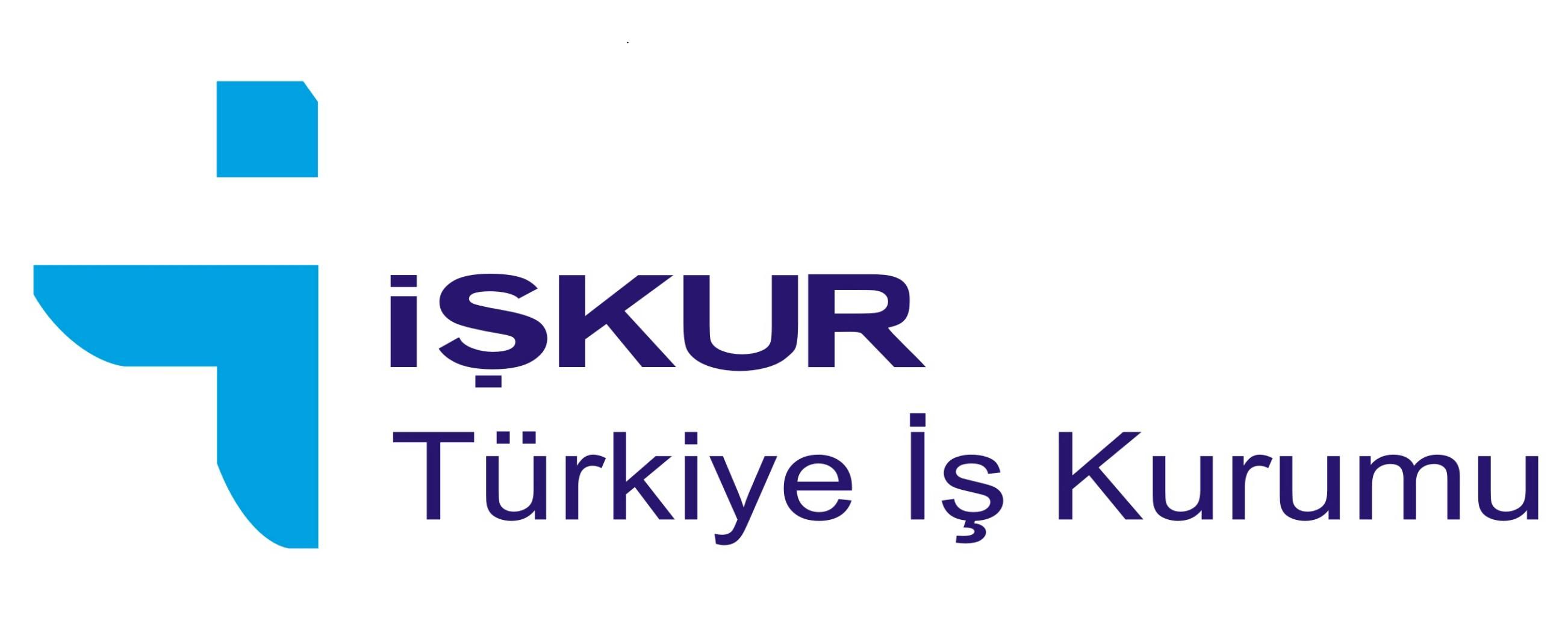 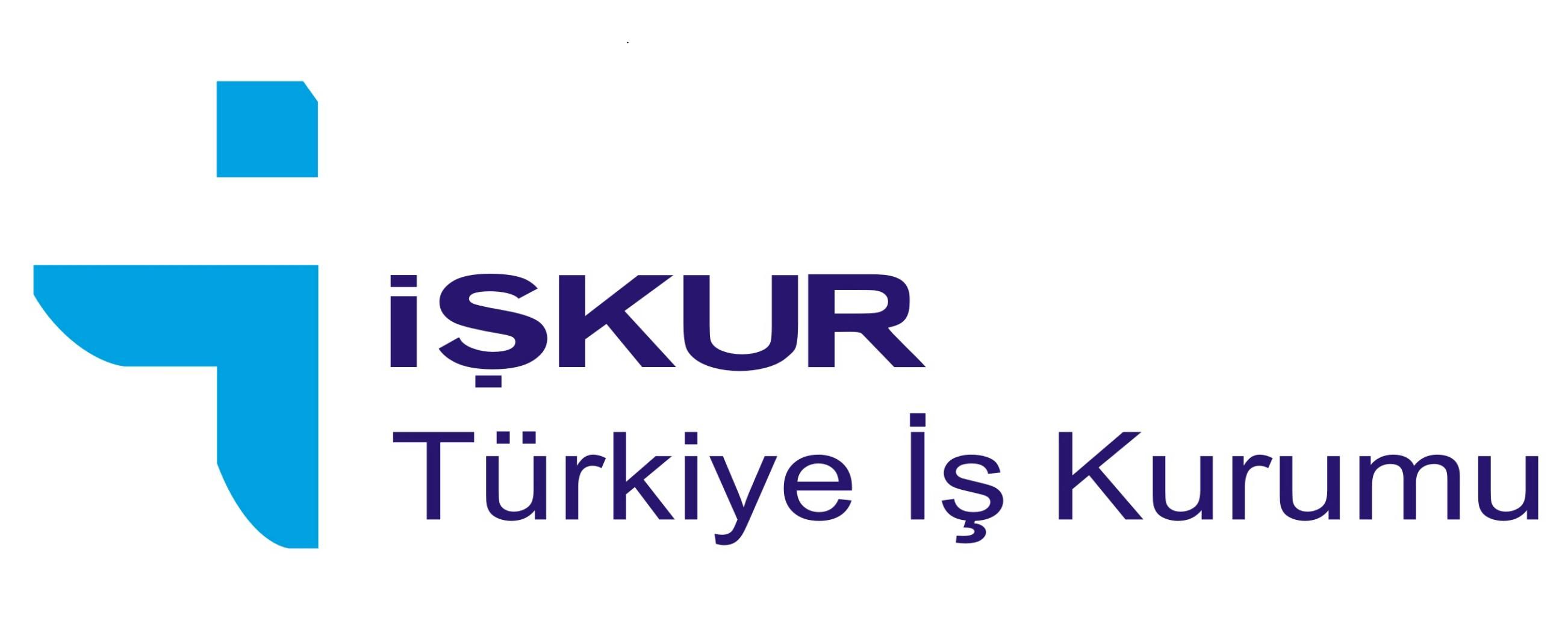 Bu TYP programı “TEMİZLİK ” üzerine olacak ve sadece Elmadağ İlçe Milli Eğitim  Müdürlüğü ile  düzenlenecektir. Yapılan sorgulamalar sonucunda gerçeğe aykırı beyanda bulunarak Kamu Kurum ve Kuruluşlarını yanılttığı tespit edilen kişiler için yasal işlem yapılacaktır.ADI - SOYADI 		:T.C. KİMLİK NO	:DOĞUM TARİHİ                        :TELEFON                                :İKAMET ADRESİ / İLÇESİ       :EĞİTİM DURUMU 		:	A) Okur-Yazar  B) İlköğretim(ilk-ortaokul)	   C) Lise	      D) ÜniversiteKİŞİSEL DURUMU		:	A) Normal		B) Engelli	   C) Eski Hükümlü               D) TMY    MEDENİ DURUMU		:	A) Bekâr  		B) Evli                       KAÇ ÇOCUĞUNUZ VAR?		:	A) 0		B) 1 		   C) 2	               D) 2’den fazlaHANENİZDE  ÇALIŞAN KİŞİ SAYISI 	: 	A) 0		B) 1 		   C) 2 	               D) 2’den fazlaNE KADAR SÜREDİR İŞSİZSİNİZ?	:	A) 0-6 ay	        B) 6-12 ay	   C) 1-2 yıl            D) 2 yıldan fazlaBİREYSEL OLARAK SOSYAL GÜVENCENİZ  VAR MI?   :       A) Yok	       B) BAĞ-KUR      C) SSK                D) EmekliEVİNİZ KİRALIK MI?                        :           A) Evet               B) HayırAİLENİZİN GELİR DURUMU ?          :AİLE GEÇİMİNİZİ NASIL SAĞLIYORSUNUZ ?     :DAHA ÖNCE ÇALIŞMIŞ  OLDUĞUNUZ İŞLER ?     :Adrese Dayalı Nüfus Kayıt Sistemine (ADNKS) göre aynı adreste oturanların, programa başvuru yapılan tarih dikkate alınarak ulaşılabilen en yakın döneme ait gelir getirici bir işte çalışma sonucu elde ettikleri toplam kazançlarının asgari ücret tespit komisyonu tarafından belirlenen net asgari ücretin bir buçuk katını (12.759.00-TL) aşmadığını kabul ve beyan ederim.                                                                                                                                                                      KATILIMCI İMZA :                                                                                                    